JUNE 2019LATEST NEWSPublic TransportWalkingCyclingLOCAL EVENTSGower Walking Festival Saturday 1st June to Sunday 9th June	See Festival programme for details of bus links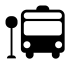 The Great Hall, Bay CampusBus Bay Campus (50 metres) Unibus 8 & 10 frequent services until lateCycle parking on sitePlan my journeyBrangwyn Hall, SwanseaConcert: Mozart & Bartok, Friday 10th May 19.30Bus Guildhall (adjacent) Unibus 8 and Mumbles frequent services until lateCycle parking nearbyPlan my journeyTaliesin Theatre, Singleton CampusTheatre, Cinema & Live Screening, evening performancesBus Singleton Campus (50 metres) Unibus 8 & 10 and Mumbles, frequent services until lateCycle parking nearbyPlan my journeyJOURNEYS OF DISCOVERY